МАЙ – 2016Городской шахматный турнир
 «Белая Ладья»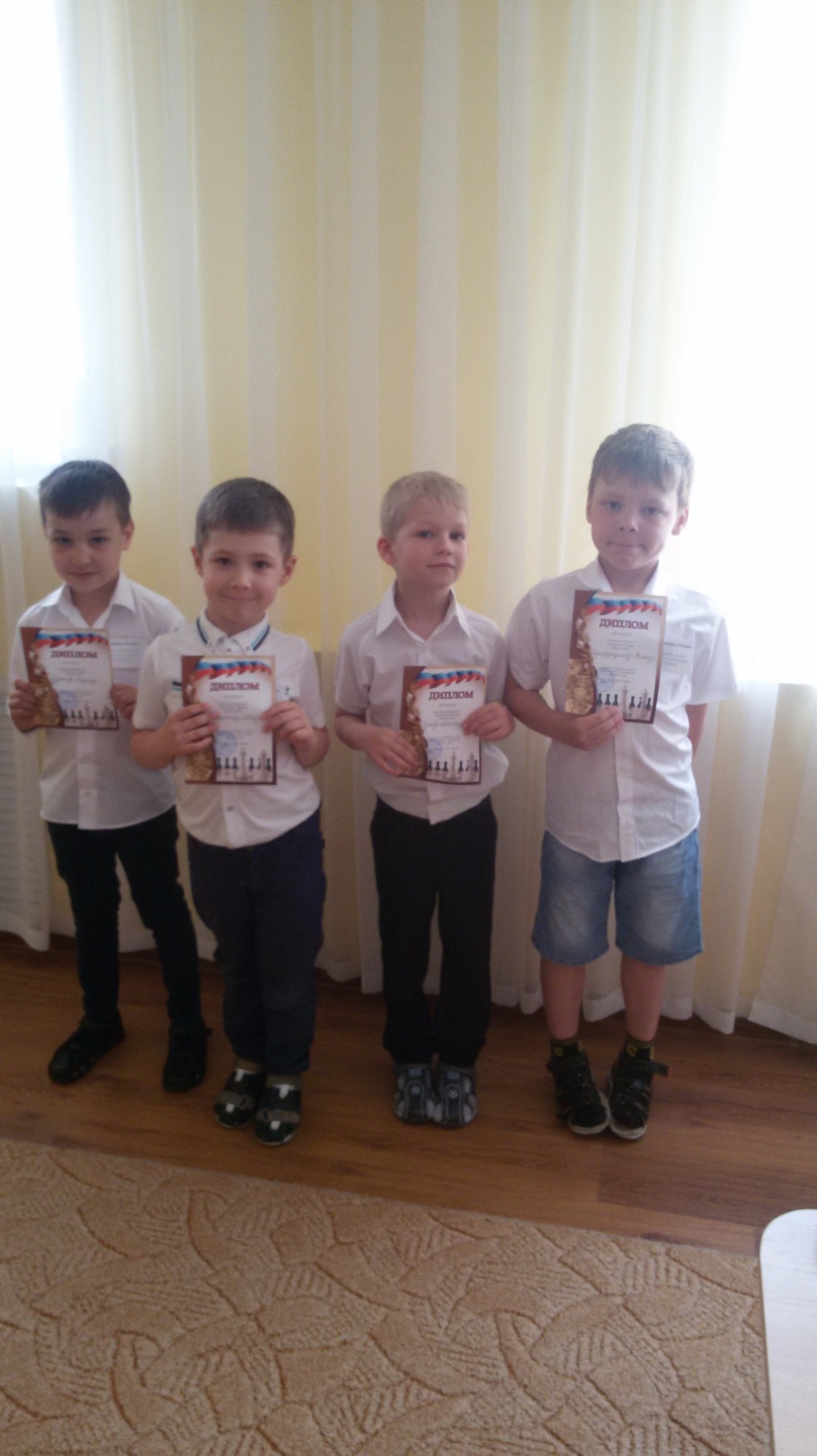 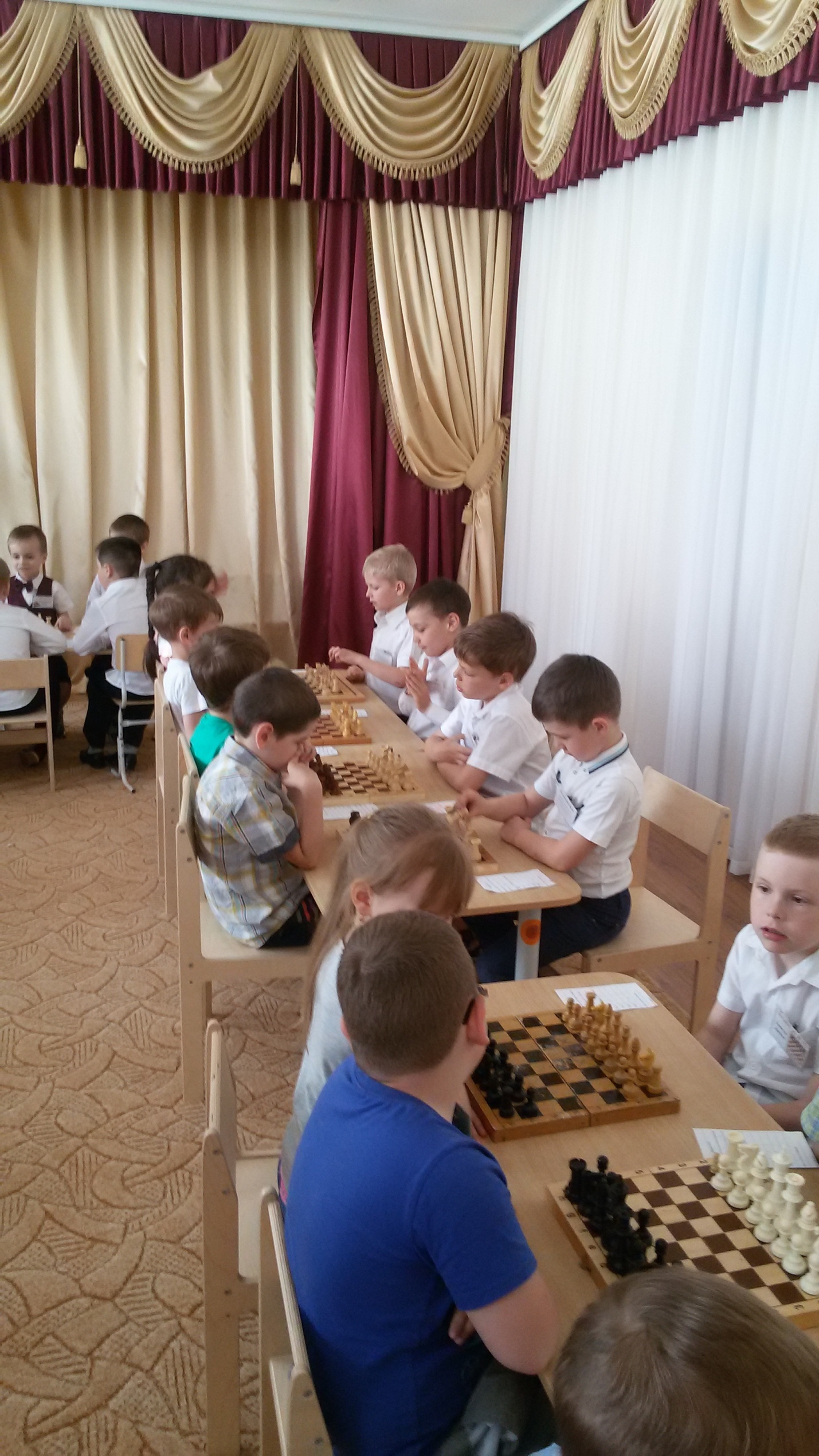 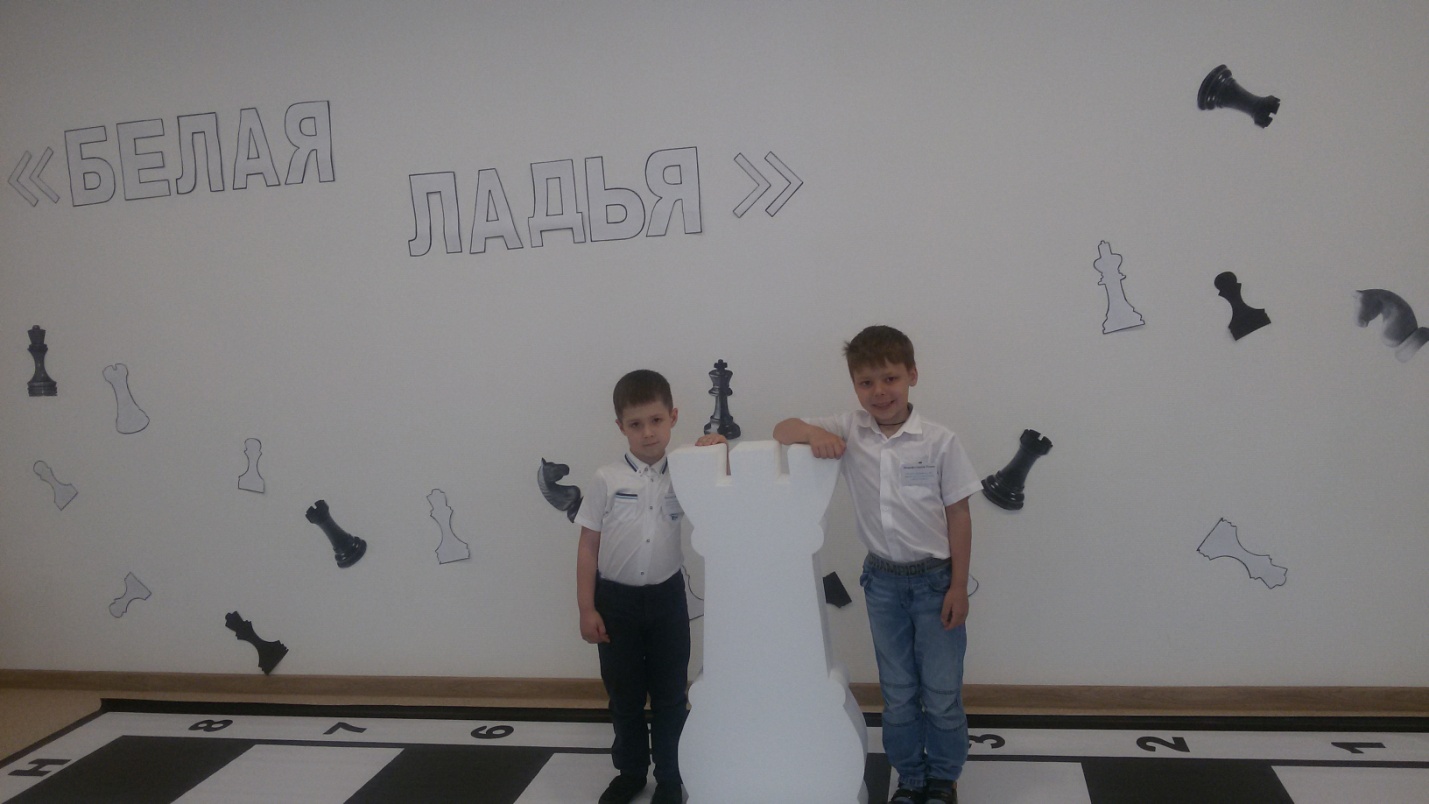 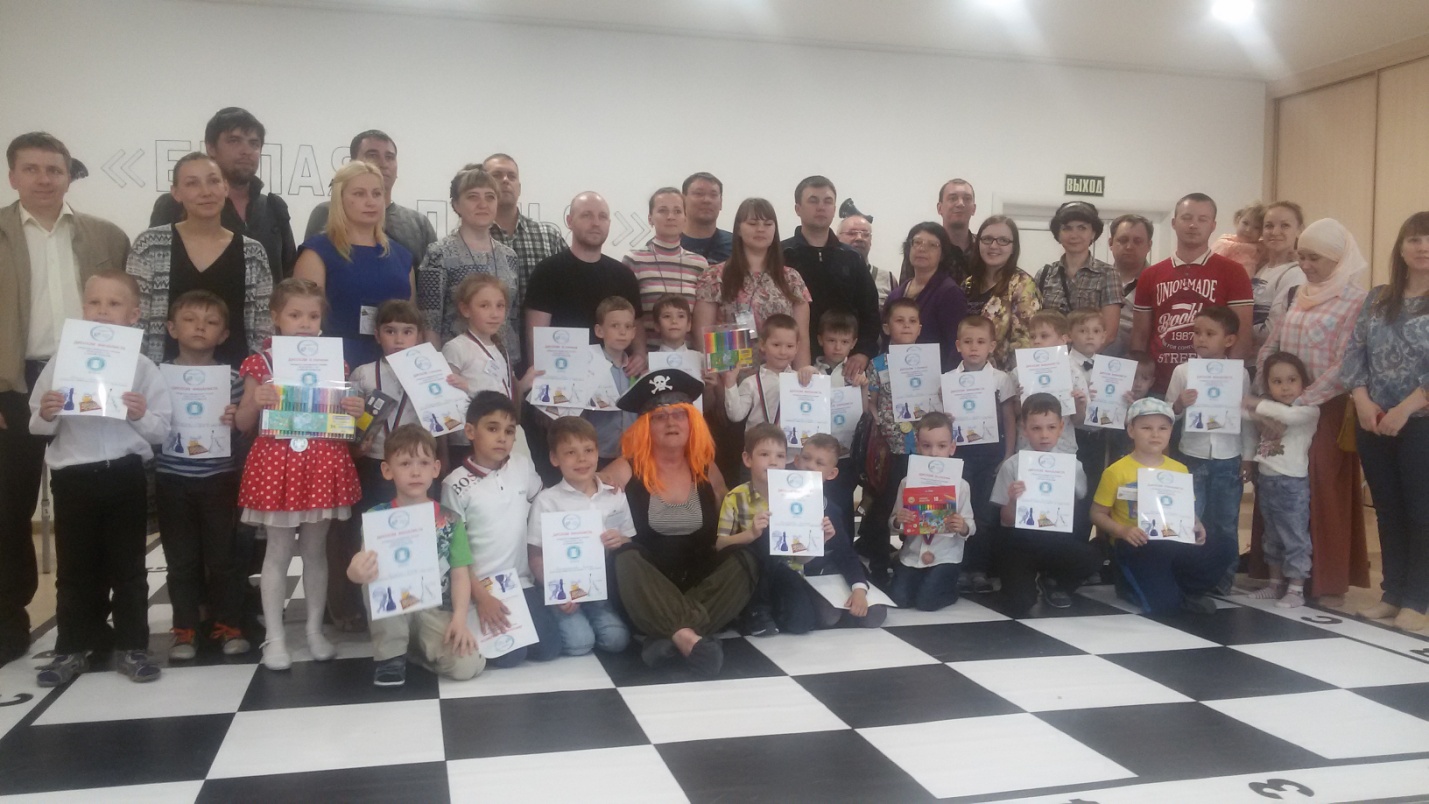 